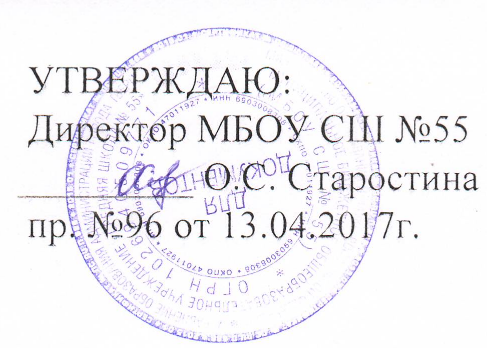 ПОЛОЖЕНИЕо внешнем виде обучающихся 1-11-х классовМБОУ СШ  № 55г. Твери1. Общие положения   Данное Положение разработано на основании Федерального закона от 29 декабря 2012 г. №273-Ф3 «Об образовании в Российской Федерации», Федерального закона от 30 марта 1999 г. №52-ФЗ «О санитарно-эпидемиологическом благополучии населения», «Гигиенических требований к одежде для детей, подростков и взрослых, товарам детского ассортимента и материалам для изделий, контактирующих с кожей человека» СанПиН 2.4.7/1.1.1286-03, утвержденных постановлением Главного государственного санитарного врача Российской Федерации от 17 апреля 2003 г. №51, санитарно-эпидемиологических требований к условиям и организации обучения в общеобразовательных учреждениях (СанПиН 2.4.2.2821-10), Письма Министерства образования и науки Российской Федерации от 28 марта 2013 г. № ДЛ-65/08 «Об установлении требований к одежде обучающихся», Письма Управления Федеральной службы по надзору в сфере защиты прав потребителей и благополучия человека от 9 ноября 2012 г. № 01/12662-12-23 «О совершенствовании федерального государственного санитарно-эпидемиологического надзора за пребыванием детей в образовательных учреждениях», в соответствии с решением Педагогического совета МБОУ СШ №55 г. Твери (далее - Школа) (протокол №  7  от 30.05.2013), решением собрания Родительского комитета Школы (протокол №  4 от 20.05.2013 г.), Устава Школы с целью выработки единых требований к внешнему виду  обучающихся 1-11 классов.   Введение делового стиля способствует привитию обучающимся эстетических навыков, воспитанию аккуратности, дисциплинированности, укреплению школьных традиций, обеспечивает создание комфортных условий обучения.   Школьная форма для обучающихся вводится в соответствии с ГХП 13 п. 2 ст. 32 Закона Российской Федерации «Об образовании» («К компетенции образовательного учреждения относятся разработка и принятие Правил внутреннего распорядка образовательного учреждения, иных локальных актов»). Постановлением Министерства образования и науки Тверской области, Правилами поведения учащихся в школе п. 9-10.   Настоящим Положением устанавливаются определения внешнего вида школьников, делового стиля одежды, порядок ношения одежды для обучающихся 1 - 11-х классов Школы.1.5. Учащиеся 1-4 классов посещают школу в школьной форме установленного образца (тканевая бордовая форма). Деловой стиль одежды для учащихся 5-11 классов вводится в Школе с 01 сентября 2013 года. Деловой стиль одежды является обязательным требованием к внешнему виду обучающихся Школы. Каждый обучающийся Школы своим внешним видом и отношением к своему делу должен поддерживать и укреплять общи имидж школы.1.6.    Внешний вид обучающегося должен быть безупречен во всем.1.7.  Ответственность за доведение информации до обучающихся, их родителей (законных представителей) и соблюдение пунктов данного Положения возлагается на классных руководителей классов.1.8. Данное Положение обязательно для исполнения всеми обучающимися 1-11 классов.2. Общие принципы  создания внешнего вида: Аккуратность и опрятность:одежда должна быть обязательно чистой, выглаженной;  обувь должна быть чистой; внешний вид должен соответствовать общепринятым в обществе нормам делового стиля и исключать вызывающие детали (волосы, лицо и руки должны быть чистыми и ухоженными, используемые дезодорирующие средства должны иметь легкими и иметь нейтральный запах).Сдержанность:одно из главных правил делового человека при выборе одежды, обуви, при использовании парфюмерных и косметических средств - сдержанность и умеренность; основной стандарт одежды для всех обучающихся - деловой классический стиль.Запрещается использовать для ношения в учебное время следующие варианты одежды и обуви:спортивная одежда (спортивный костюм или его детали); джинсы для девочек и девушек;джинсы для юношей и мальчиков;одежда для активного отдыха (шорты, толстовки, майки и футболки с символикой и т.п.);пляжная одежда и пляжная обувь (шлепанцы и тапочки);прозрачные платья, юбки и блузки, в том числе одежда с прозрачными вставками; декольтированные платья и блузки;вечерние туалеты;платья, майки и блузки без рукавов (без пиджака или жакета);мини-юбки (длина юбки выше 10 см от колена);слишком короткие блузки, открывающие часть живота или спины; одежда из кожи (кожзаменителя), плащевой ткани сильно облегающие (обтягивающие) фигуру брюки, платья, юбки; спортивная обувь (в том числе для экстремальных видов спорта и развлечении); массивная обувь на толстой платформе;вечерние туфли (с бантами, перьями, крупными стразами, яркой вышивкой, из блестящих тканей, на шпильках и т.п.); для девушек каблук на сменной обуви должен быть от 3 до 5 см.;высокие сапоги-ботфорты;в одежде и обуви не должны присутствовать очень яркие цвета, блестящие нити и вызывающие экстравагантные детали, привлекающие пристальное внимание.Все учащиеся 1-11 классов должны иметь сменную обувь.Деловой стиль одежды подразумевает наличие парадной, повседневной и спортивной формы.Парадная форма:мальчики и юноши - классические черные брюки, серый пиджак, белая рубашка, галстук или бабочка, туфли (кроссовки не допускаются);девочки и девушки - сарафан, классическая черная юбка или брюки , белая блузка или водолазка, серый пиджак, черные туфли. Юбка или сарафан длиной не выше колен на 10 см.Повседневная форма: мальчики и юноши - серый пиджак, классические черные брюки, однотонная рубашка, водолазка, пуловер с ромбовидным рисунком черного, серого, розового цвета, галстук, туфли; девочки и девушки - сарафан, юбка, брюки классические черного цвета, серый пиджак, трикотажный пуловер с ромбовидным рисунком черного, серого, розового цвета,, однотонная блузка или водолазка неярких цветов, темные туфли. Юбка или сарафан длиной не выше колен на 10 см.Спортивная форма:спортивный костюм темно-синего или черного цвета, белые футболки, черные шорты или велосипедки, спортивная обувь.          3. Права и обязанности обучающихся.Учащийся имеет право выбирать одежду в соответствии с предложенными вариантами.Учащийся обязан носить повседневную деловую одежду ежедневно.Спортивная форма в дни уроков физической культуры приносится учащимися с собой.В дни проведения торжественных линеек, праздников школьники надевают парадную форму.3.5.    Допускается ношение в холодное время года неярких однотонных джемперов, свитеров и пуловеров.Данное Положение принято на собрании Родительского комитета (протокол № 1 от 20.05.2013), Педагогическом совете (протокол №	от 30.05.2013)Согласовано с Председателем комитета первичной профсоюзной организации, 20.05.2013. Утверждено директором МОУ СОШ №55 3 июня 2013 г.